                                                                                                                                                                                           УТВЕРЖДАЮ                                                                                                                                                      Заместитель Главы Копейского городского округа                                                                                                                                                                 по социальному развитию                                                                                                                                                                  ______________________ С.В. Логанова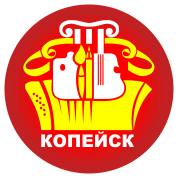 ПЛАН РАБОТЫУПРАВЛЕНИЯ КУЛЬТУРЫ АДМИНИСТРАЦИИ КОПЕЙСКОГО ГОРОДСКОГО ОКРУГА ЧЕЛЯБИНСКОЙ ОБЛАСТИна  2021  годСогласно утвержденной «Стратегии Государственной культурной политики на период до 2030 года» (Распоряжение Правительства Российской Федерации от 29.февраля 2016 г. № 326-р) культура возведена в ранг национальных приоритетов и признана важнейшим фактором роста качества жизни и гармонизации общественных отношений, гарантом сохранения единого культурного пространства и территориальной целостности Российской Федерации.	В соответствии с этим управлением культуры администрации городского округа определены цели, задачи и направления работы на 2021 год.ЦЕЛИФормирование гармонично развитой личности.Сохранение исторического и культурного наследия и его использование для развития интереса к культурам народов России.Передача от поколения к поколению традиционных для общества ценностей, норм, традиций и обычаев.Создание условий для реализации каждым человеком его творческого потенциала и организация необходимого пространства для развития межличностного неформального общения.Обеспечение гражданам доступа к знаниям, информации и культурным ценностям.Развитие и поддержка института семейных ценностей.Создание комфортной, безопасной и развивающей инклюзивной среды для всех социальных категорий населения городского округа.ЗАДАЧИ1. Сохранение нематериального культурного наследия, национальных культур.2. Совершенствование библиотечного обслуживания населения округа, обеспечения равного доступа населения к  информационным ресурсам.3. Проведение мероприятий, направленных на организацию досуга населения. 4. Развитие творческих коллективов художественной самодеятельности.5  Обеспечение безопасности и сохранности музейных фондов.6. Обеспечение музейного обслуживания населения.7. Обеспечение развития дополнительного образования детей.8. Поддержка одаренных детей.НАПРАВЛЕНИЯАктивизация культурного потенциала городского округа.Повышение социального статуса семьи как общественного института, обеспечивающего воспитание и передачу от поколения к поколению традиционных ценностей и норм.Содействие формированию гармоничной личности, способной к активному участию в реализации культурной политики.Сохранение культурного наследия и создание условий для развития культуры городского округа.Развитие интереса и толерантного отношения к культуре разных народов.ТЕМЫ ГОДА2021 год –  Год празднования 800-летия со дня рождения Великого Князя Александра Невского. В целях сохранения культурного наследия и исторического единения российского народа2021 год – 114 лет  городу  Копейску 2018 -2027 г.г. – Десятилетие детства в России2013-2022 – Международное десятилетие сближения культурПРОГРАММЫ ГОДАГородские муниципальные программы:Муниципальная программа «Развитие культуры Копейского городского округа» (ответственные исполнители).Муниципальная программа «Сохранение, использование и популяризация памятников монументальной скульптуры и объектов культурного наследия (памятников истории и культуры) народов Российской Федерации, находящихся на территории Копейского городского округа» (ответственные исполнители). Муниципальная программа «Социальная поддержка населения Копейского городского округа» (соисполнители).Муниципальная программа «Обеспечение общественного порядка и противодействие преступности в Копейском городском округе» (соисполнители).Муниципальная программа ««Обеспечение беспрепятственного доступа инвалидов и других маломобильныхгрупп населения к жилым и общественным зданиям, объектам социальной и транспортной инфраструктуры на территории Копейского городского округа».Муниципальная программа «Развитие муниципальной службы Копейского городского округа Челябинской области» (соисполнители).Программы и проекты  года:«Копейск театральный» - МУ «ДК Кирова»«Мышкины книжки» - МУ «ЦБС»«Семейные песни о главном» - МУ «ЦБС»«Воскресные встречи» - МУ «ЦБС»«История города газетной строкой» - МУ «ЦБС»«Светлый город» - МУ «ЦБС»«Улыбка» - ЦГДБ МУ «ЦБС» «Национальные сезоны» - МУ «ЦБС»«Известные люди земли копейской на карте родного города» - МУ «ЦБС»«С папой в библиотеку» - Детская библиотека  № 8 МУ «ЦБС» «Интересные люди поселка наши читатели» - Библиотека семейного чтения № 11 МУ «ЦБС»«Истоки» - Детско – юношеская библиотека  № 7 МУ «ЦБС»«Люди эпохи» - МУ «Краеведческий музей» «Я –Копейчанин» - МУ «Краеведческий музей» «Мир народной культуры» - МУ «Краеведческий музей»  «Время сиять!» - МУ «ДК Маяковского» «Школа компьютерной грамотности» - МУ «ЦБС» «Созвездие культур» – МУ ДО «ДШИ №1» «В Урале Русь отражена» - МУ ДО ДШИ №2 СТРИТ АРТ «Город в цвете» - МУ ДО ДШИ №2 Арт – проект «Городские филармонические концерты» - МУ ДО ДМШ №1 «Детская филармония» - МУ ДО ДМШ №1 «Окунись душа в чистую волну» (музыкальный театр) - МУ ДО ДМШ №1 «Кукольный календарь: во что играли детки наших предков» - МУ «ДК Петрякова» Акции года:«Дарим людям тепло своей души» в рамках Волонтерского движения совместно с администрацией Потанинского территориального отдела и Совета ветеранов – МУ «ДК Ильича»Фото акции «Мой любимый учитель», «Мои веселые каникулы», «Моя любимая книга», «Я и Дед Мороз» - МУ «ДК Петрякова»«Праздничные окна России» Всероссийская акция – учреждения культуры«Твори добро!» - МУ «ДК Маяковского»Летняя акция «Берем смартфон сидим в инете: WI FI бесплатно в библиотеке»- МУ “ЦБС» Начальник управления культуры администрации                                                          Л.Н. МарчукБелоусова Н.В. 8(35139)22819№ п/пМероприятияВремя проведенияОтветственныеПримечаниеВопросы для рассмотрения на сессии Собрания депутатов Копейского городского округа Челябинской областиВопросы для рассмотрения на сессии Собрания депутатов Копейского городского округа Челябинской областиВопросы для рассмотрения на сессии Собрания депутатов Копейского городского округа Челябинской областиВопросы для рассмотрения на сессии Собрания депутатов Копейского городского округа Челябинской областиВопросы для рассмотрения на сессии Собрания депутатов Копейского городского округа Челябинской области1.О ходе выполнения муниципальной программы «Развитие культуры Копейского городского округа»IV квартал(декабрь)Марчук Л.Н.Вопросы для рассмотрения на постоянной комиссии Собрания депутатов Копейского городского округа Челябинской областиВопросы для рассмотрения на постоянной комиссии Собрания депутатов Копейского городского округа Челябинской областиВопросы для рассмотрения на постоянной комиссии Собрания депутатов Копейского городского округа Челябинской областиВопросы для рассмотрения на постоянной комиссии Собрания депутатов Копейского городского округа Челябинской областиВопросы для рассмотрения на постоянной комиссии Собрания депутатов Копейского городского округа Челябинской области2.О ходе выполнения решения «О Положении «Об охране и сохранении  объектов культурного наследия (памятниках истории и культуры) местного (муниципального) значения, расположенных на территории КГО»II квартал(июнь)Марчук Л.Н.3.  Вопросы для рассмотрения  на межведомственной комиссии по делам несовершеннолетних и защите их прав в городском округе3.  Вопросы для рассмотрения  на межведомственной комиссии по делам несовершеннолетних и защите их прав в городском округе3.  Вопросы для рассмотрения  на межведомственной комиссии по делам несовершеннолетних и защите их прав в городском округе3.  Вопросы для рассмотрения  на межведомственной комиссии по делам несовершеннолетних и защите их прав в городском округе3.  Вопросы для рассмотрения  на межведомственной комиссии по делам несовершеннолетних и защите их прав в городском округе3.Об исполнении комплексного межведомственного плана в части реализации и проведения мероприятий, способствующих созданию правовых, социальных и организационных условий и гарантий для самореализации личности подростков и молодёжиIII квартал (август)Марчук Л.Н4. Вопросы для рассмотрения на Межведомственной комиссии по вопросам противодействия  экстремизма на территории Копейского городского округа4. Вопросы для рассмотрения на Межведомственной комиссии по вопросам противодействия  экстремизма на территории Копейского городского округа4. Вопросы для рассмотрения на Межведомственной комиссии по вопросам противодействия  экстремизма на территории Копейского городского округа4. Вопросы для рассмотрения на Межведомственной комиссии по вопросам противодействия  экстремизма на территории Копейского городского округа4. Вопросы для рассмотрения на Межведомственной комиссии по вопросам противодействия  экстремизма на территории Копейского городского округа4.Формирование толерантного сознания  и  поведения нетерпимости к проявлениям    экстремизма – один из основных аспектов в работе учреждений культуры городского округа.II квартал(июнь)Марчук Л.Н.5.Совершенствование информационно-пропагандистской  и  воспитательной работы в учреждениях культуры и дополнительного образования, направленной на  профилактику   и  предупреждение экстремистских.IV квартал(ноябрь)Марчук Л.Н.5. Вопросы для рассмотрения на комиссии ЧС и ОПБ5. Вопросы для рассмотрения на комиссии ЧС и ОПБ5. Вопросы для рассмотрения на комиссии ЧС и ОПБ5. Вопросы для рассмотрения на комиссии ЧС и ОПБ5. Вопросы для рассмотрения на комиссии ЧС и ОПБ6.Работа по обеспечению комплексной системыбезопасности муниципальных учреждений культуры и дополнительного образованияIIIквартал (июль)Марчук Л.Н.6. Вопросы для рассмотрения на антинаркотической комиссии на территории городского округа6. Вопросы для рассмотрения на антинаркотической комиссии на территории городского округа6. Вопросы для рассмотрения на антинаркотической комиссии на территории городского округа6. Вопросы для рассмотрения на антинаркотической комиссии на территории городского округа6. Вопросы для рассмотрения на антинаркотической комиссии на территории городского округа7.Деятельность учреждений культуры  по профилактике наркомании, включающую воспитание несовершеннолетних с целью формирования у них отрицательного отношения к употреблению наркотических веществ. III квартал(август)Марчук Л.Н.7. Вопросы для рассмотрения на совещаниях директоров при управлении культуры7. Вопросы для рассмотрения на совещаниях директоров при управлении культуры7. Вопросы для рассмотрения на совещаниях директоров при управлении культуры7. Вопросы для рассмотрения на совещаниях директоров при управлении культуры7. Вопросы для рассмотрения на совещаниях директоров при управлении культуры8.Об итогах работы за 2020 год и перспективном плане работы на 2021 год.   Новые условия функционирования учреждений в 2021 году.ЯнварьМарчук Л.Н.9.Планирование работы по устранению замечаний по НОК.ФевральБелоусова Н.В.10.Подготовка и проведение мероприятий, посвященных Году празднования 800-летия со дня рождения Великого Князя Александра Невского МартОрганизационно –методическая служба ( ОМС)11.Развитие волонтерского движения на базе учреждений культуры АпрельОМС, директора учреждений12.Об организации культурно – досуговой  работы в летний период: занятость детского населенияМайОМС13.О подготовке учреждений культуры и школ дополнительного образования в новом учебном годуИюньБочкарева И.А.14.О подготовке к проведению  Дня города и Дня шахтера ИюльОМС15.О подготовке ежегодной конференции преподавателей школ ДОАвгустБочкарева И.А.16.Создание системы безопасности в учреждениях культуры и дополнительного образованияОктябрьМарчук Л.Н., директора учреждений17.Подготовка годовых отчетов о работе за 2021 год. Составление планов работы учреждений культуры на 2022 год.НоябрьБелоусова Н.В. ОМС18.Итоги работы учреждений культуры по реализации мероприятий Плана по устранению замечаний сделанных в результате НОКДекабрьМарчук Л.Н.Сметанина Ю.С..8. Вопросы для рассмотрения  на Совете по культуре при управлении культуры8. Вопросы для рассмотрения  на Совете по культуре при управлении культуры8. Вопросы для рассмотрения  на Совете по культуре при управлении культуры8. Вопросы для рассмотрения  на Совете по культуре при управлении культуры8. Вопросы для рассмотрения  на Совете по культуре при управлении культуры19.Подготовка и проведение мероприятий, посвященных Дню работников культурыФевральМарчук Л.Н.20.Организация работы по выполнению мероприятий, посвященных Году празднования 800-летия со дня рождения Великого Князя Александра НевскогоМартОМС21.Подготовка и проведение мероприятий, посвященных 114-летию города Копейска.ИюньОМС22.Показатели эффективности деятельности учреждений (внесение новых показателей)СентябрьОМС23.Итоги конкурса проектов «Лучший культурный проект года»ДекабрьОМС9. Вопросы для рассмотрения на Художественном Совете при Управлении культуры9. Вопросы для рассмотрения на Художественном Совете при Управлении культуры9. Вопросы для рассмотрения на Художественном Совете при Управлении культуры9. Вопросы для рассмотрения на Художественном Совете при Управлении культуры9. Вопросы для рассмотрения на Художественном Совете при Управлении культуры24.Основные мероприятия годаI  квартал Марчук Л.Н.25.Копейск – территория развития творчестваII  квартал Марчук Л.Н.26.Основные мероприятия 114-летия города: формы проведения. III кварталМарчук Л.Н.27.Новогодние и рождественские праздники в учрежденияхIV кварталМарчук Л.Н.10. Вопросы для рассмотрения на издательском совете при управлении культуры10. Вопросы для рассмотрения на издательском совете при управлении культуры10. Вопросы для рассмотрения на издательском совете при управлении культуры10. Вопросы для рассмотрения на издательском совете при управлении культуры10. Вопросы для рассмотрения на издательском совете при управлении культуры28.Сборник докладов областной XVIII научно – практической конференцииI кварталКувшинникова В.Ю.29.Брощюра «Страницы истории первого профсоюза  угольщиков на Южном Урале»В течение годаКувшинникова В.Ю.30.Брошюра «Копейчане – защитники Отечества в Великой Отечественной войне»В течение годаКучина Е.Л.31.Краеведческий баннер «Известные люди земли копейской на  карте родного города»В течение годаКучина Е.Л.32.Издание корпоративного календаряВ течение годаСаблина Т.Е., Жуков Д.Ю.33.Издание музейного вестника «Музейный вестник № 14» IV квартал Кувшинникова В.Ю.11. Вопросы для рассмотрения на бюджетно – финансовой комиссии при Управлении культуры11. Вопросы для рассмотрения на бюджетно – финансовой комиссии при Управлении культуры11. Вопросы для рассмотрения на бюджетно – финансовой комиссии при Управлении культуры11. Вопросы для рассмотрения на бюджетно – финансовой комиссии при Управлении культуры11. Вопросы для рассмотрения на бюджетно – финансовой комиссии при Управлении культуры34.Выполнение показателей эффективности муниципальными учреждениями культуры и дополнительного образования, руководителями учрежденийОдин раз в кварталМарчук Л.Н., Белоусова Н.В., Сметанина Ю.С.35.Выполнение плана по внебюджетной деятельностиОдин раз в кварталМарчук Л.Н., Сметанина Ю.С.36.Исполнение бюджета (исполнение планов финансово – хозяйственной деятельности)Один раз в кварталМарчук Л.Н., Сметанина Ю.С.37.Выполнение программы поэтапного повышения заработной платы работников учреждений культуры и дополнительного образования. Один раз в кварталМарчук Л.Н., Сметанина Ю.С.12. Основные мероприятия12. Основные мероприятия12. Основные мероприятия12. Основные мероприятия12. Основные мероприятияМероприятия в сфере образовательной деятельностиМероприятия в сфере образовательной деятельностиМероприятия в сфере образовательной деятельностиМероприятия в сфере образовательной деятельностиМероприятия в сфере образовательной деятельности38.Организация работы  городского методического  объединения преподавателей школ дополнительного образованияВ течение годаСмольянова И.В.По особому плану39.Приемка школ дополнительного образования к новому учебному году 2021-2022 г.гIII квартал Марчук Л.Н.Бочкарева И.А.40.Проведение ежегодной конференции преподавателей школ дополнительного образованияIII кварталМарчук Л.Н.41.Организация и проведение ежегодного фестиваля исполнительского мастерства учащихся школ дополнительного образования  «Парад талантов»II кварталБелоусова Н.В.42.День учителяIII кварталБелоусова Н.В.43. Открытый городской конкурс детского эстрадного вокала «Лиловый шар» II кварталСмольянова И.В.44.Организация и проведение городских конкурсов и фестивалей:- Песенка года» вокальный фестиваль – январь- XIII Городская научно – практическая конференция «Юный исследователь»- февраль- Городской конкурс исполнителей на русских народных инструментах - февраль- VI городской конкурс солистов академического пения «И волшебство и вдохновенье» - апрель- Городской конкурс по музыкальной литературе «Мой Прокофьев» - октябрь- Городской конкурс народного песенного исполнительства «Родная песня» - октябрь- Городской конкурс по изобразительному искусству «Волшебная палитра» - ноябрьВ течение годаСмольянова И.В.45.Отчетные концерты школ дополнительного образованияII кварталСмольянова И.В.Фастовская Н.Н.Маргарян Л.И.Мероприятия в сфере библиотечного делаМероприятия в сфере библиотечного делаМероприятия в сфере библиотечного делаМероприятия в сфере библиотечного делаМероприятия в сфере библиотечного дела  46.Реализация долгосрочной программы «Светлый город»В течение годаКучина Е.Л.47.Реализация проекта «Национальные сезоны» В течение годаКучина Е.Л.48.Реализация цикла мероприятий по программе «Копейские параллели»В течение годаКучина Е.Л.49.Цикл «Беседы краеведа» на страницах газеты «Копейский рабочий»В течение годаКучина Е.Л.50.Участие в проекте «История города газетной строкой» оцифровка газеты «Копейский рабочий» и размещение ресурса в Уральской электронной библиотекиВ течение годаКучина Е.Л.51.Реализация историко – краеведческого проекта «Известные люди земли копейской на карте родного города»В течение годаКучина Е.Л.52.Реализация проекта «Мышкины книжки» совместно с телеканалом ТВ- ИНСИТВ течение годаКучина Е.Л., Щукина Л.В.53.«Косолаповские чтения», семинар посвященный краеведу Косолаповой В.А.II кварталКучина Е.Л.  54.Реализация проектов и программ:-С папой в библиотеку-В мире книг чудес и творчества-Интересные люди поселка – наши читатели-Истоки- Территория иллюстрированного флэшбэка #ArtСовет- Библио- лаборатория импровизации #ИмпроLab- Цикл игр #БиблиоЛогика- Читаем земляков- Квартирники-Воскресные встречи в библиотеке- Семейные песни о главномВ течение годаКучина Е.Л.55.Реализация проекта «Каникулы на литературных островах»II –III кварталКучина Е.Л.56.Проведение недели детской книги I кварталКучина Е.Л.57.Проведение седьмых городских Корчаковских чтенийI кварталКучина Е.Л.58.Проведение общероссийского Дня библиотекII кварталБелоусова Н.В.59.Конкурс профессионального мастерства на создание лучшего онлайн проекта «Библиоблогеры. Шаг вперед»II кварталКучина Е.Л.60.Литературно молодежный конкурс  «Свежий ветер»II кварталКучина Е.Л.61.Проведение  городского фестиваля  чтения «Копейские чтения»III кварталКучина Е.Л.62.Областной конкурс для слабовидящих и слепых «Поэтические баталии» IV кварталКучина Е.Л.63.Организация работы клубов по интересамВ течение годаКучина Е.Л.64.Организация выставочной деятельности:-«Лоскуток к лоскутку» - январь - февраль-«Коты для умножения доброты» - март - апрель - «Искусство жить на земле» у к 60-летию полета человека в космос – апрель – май- «Радуга творчества»  изостудия «Созвездие»- июнь-июль- Рукотворное чудо» - сентябрь – ноябрь- «И память вам покоя не дает» городской клуб художников «Феникс» - ноябрь - декабрь В течение годаКучина Е.Л.65.Организация работы мини музея «Уголок шахтерской славы» (Детская библиотека № 8)В течение годаКучина Е.Л.Мероприятия в сфере музейного делаМероприятия в сфере музейного делаМероприятия в сфере музейного делаМероприятия в сфере музейного делаМероприятия в сфере музейного дела66.Реализация МПП «Я - Копейчанин»В течение годаКувшинникова В.Ю.67.Реализация проекта «Культура и быт Тугайкульских казаков»В течение годаКувшинникова В.Ю.68.Реализация проекта «Дни воинской славы России»В течение годаКувшинникова В.Ю.69.Реализация проекта «Люди эпохи»В течение годаКувшинникова В.Ю.70.Реализация проекта «Культурный променад»71.Проведение городского мероприятия «День защиты детей»II кварталКувшинникова В.Ю.72.Проведение XVIII  областной конференции музейных  работниковII кварталКувшинникова В.Ю.73.Проведение международного Дня музеевII кварталКувшинникова В.Ю.74.Проведение конференции научного сообщества учащихся I кварталКувшинникова В.Ю.75.Организация работы творческого объединения «Кружева» и «Нюансы» В течение годаКувшинникова В.Ю.76.Организация проведения городских конкурсов и фестивалей:- «Мы этой памяти верны» - январь-апрель;- Семейные реликвии» - январь – апрель;- Экологический конкурс «Зеленый город- зеленая планета» - январь – май;- Конкурс поделок «Подарок ветерану» - январь – май- «Дни национальных культур в музее» - ноябрьВ течение годаКувшинникова В.Ю.77.Организация проведения мастер – классов:- в рамках проведения музейной гостиной «С любовью к женщине…»- в рамках проведения областной научно – практической конференции музейных работников- в рамках проведения Всероссийской акции «Ночь музеев»- в рамках проведения мероприятия «Ночь в музее»- в рамках проведения Всероссийской акции «Ночь искусств»В течение годаКувшинникова В.Ю.78.Внедрение новой формы работы с индивидуальными посетителями Escape – квеста «Последнее дело Героя Огнева»В течение годаКувшинникова В.Ю.Мероприятия в культурно – досуговой сфереМероприятия в культурно – досуговой сфереМероприятия в культурно – досуговой сфереМероприятия в культурно – досуговой сфереМероприятия в культурно – досуговой сфере79.Организация и проведение городского конкурса патриотического творчества  «Красная гвоздика»I кварталЯковкина С.В., Саблина Т.Е.80.Организация и проведение смотра художественной самодеятельности «Грани творчества»II кварталБелоусова Н.В., Яковкина С.В.81. Городской конкурс театрального творчества «Серебряный софит»II кварталБелоусова Н.В., Яковкина С.В.82.IV Городской фестиваль детского творчества «Созвездие талантов»II кварталЖуков Д.Ю., Белоусова Н.В., Яковкина С.В.83.«Завтра лето» IV Городской фестиваль вокально – инструментальных ансамблей и рок групп II кварталБелоусова Н.В., Яковкина С.В., Руднева О.Ю.84.Городской конкурс новогодних представлений «Новогодний серпантин»IV кварталБелоусова Н.В., Яковкина С.В.85.Организация и проведение городских массовых мероприятий:- День защитника Отечества- Масленица- Женский день 8-марта- День Победы*митинги* торжественное собрание*массовое гуляние*приемы Главы- День семьи-День защиты детей-Митинг, посвященный Дню начала войны-День России-День присвоения Копейска статуса города- День города- День пожилого человека-День матери-День героев ОтечестваI кварталI кварталI кварталII кварталII кварталII. кварталII кварталII кварталIII кварталIII кварталIII кварталIV кварталIV кварталМарчук Л.Н., Яковкина С.В., директора ДК86.Проведение Дня клубного работникаIV кварталБелоусова Н.В.13. Организация работы общественных формирований при учреждениях культуры13. Организация работы общественных формирований при учреждениях культуры13. Организация работы общественных формирований при учреждениях культуры13. Организация работы общественных формирований при учреждениях культуры13. Организация работы общественных формирований при учреждениях культуры87.Организация работы литературного объединения «Уголек»В течение годаКучина Е.Л.88.Организация работы клуба художников «Феникс»В течение годаКучина Е.Л.89.Организация работы центра немецкой культуры В течение годаСаблина Т.Е.90.Организация работы татаро – башкирских центров В течение года Саблина Т. Е., Кучина Е.Л.., Руднева О.Ю., Бояркина  А.В.91.Организация работы казачьих центровВ течение годаСаблина Т.Е., Руднева О.Ю., Бояркина А.В.Методические мероприятияМетодические мероприятияМетодические мероприятияМетодические мероприятияМетодические мероприятия92.Организация работы методических объединений учреждений культуры и дополнительного образованияВ течение годаБелоусова Н.В., Яковкина С.В.93.Организация работы учреждений культур и дополнительного образования в городских акциях:- Защита-Здоровый город-Дети улиц- Здоровый образ жизни-Подросток - Образование всем детямВ течение годаЯковкина С.В.94.Проведение семинара совместно с отделом по делам молодежи администрации городского округа «Волонтерское движение в учреждениях г. Копейска»III кварталСаблина Т.Е., Яковкина С.В.95.Проведение семинара «Больничная клоунада в структуре технологий социокультурной реабилитации»IV кварталЯковкина С.В., Руднева О.Ю.96.Проведение семинара «Современные технологии социально-культурной реабилитации и адаптации инвалидов»»IV кварталЯковкина С.В., Саблина Т.Е.97.Реализация мероприятий Плана по созданию условий для участия инвалидов в культурной жизни общества:- Открытый городской фестиваль инклюзивного творчества «Феникс»- Областной конкурс «Поэтические баталии» для слабовидящих и слепых людей- Фольклорные праздники, утренники, познавательные программы В течение годаОМС,  учреждения культуры98.Реализация проекта «Городские филармонические концерты»В течение годаСмольянова И.В.99.Реализация проекта «Детская филармония»В течение годаСмольянова И.В.100.Курирование проведения областных мероприятий на территории КГОВ течение годаЯковкина С.В.По соглашению между Управлением культуры и Центром народного творчества101.Участие в методических днях ОГУК «ЦНТ»В течение годаЯковкина С.В.По плану ЦНТ15. Организационные мероприятия15. Организационные мероприятия15. Организационные мероприятия15. Организационные мероприятия15. Организационные мероприятия102.Формирование муниципальных заданий учреждениям культуры на 2022 г.IV кварталМарчук Л.Н., Сметанина Ю.С.103.Формирование бюджета  и внебюджетной деятельности  подведомственных учреждений культуры на 2022 г.IV кварталМарчук Л.Н., Сметанина Ю.С.104.Осуществление контроля  выполнения муниципальных заданий учреждениями культуры:- МУ «ЦБС»- МУ «ДК 30 лет ВЛКСМ»II квартал IV квартал Белоусова Н.В.Сметанина Ю.С.Приказ управления культуры администрации от 18.12.2020 г. «Об утверждении плана проверок на 2021 год»105.Осуществление контроля  выполнения стандартов по оказанию услуг муниципальными учреждениями культурыВ течение года Белоусова Н.В.106.Разработка Положения «Об организации работы по оказанию услуг учреждениями культуры в онлайн режиме»В течение годаБелоусова Н.В.107.Проведение аттестации работников учреждений культурыПо мере необходимостиБелоусова Н.В.108.Проведение Дня работников культурыI кварталМарчук Л.Н.109.Проведение торжественных мероприятий, посвященных  юбилейным датам муниципальных учреждений культуры:-40-летний юбилей МУ ДО Детская школа искусств  №2, директор Фастовская Наталья Николаевна- 20.09.2021;-60-летний юбилей  Библиотека семейного чтения № 5 МУ «ЦБС», заведующая Потапова Ирина Николаевна – 23.09.2021;- 70 летний юбилей Детская библиотека № 8 МУ «ЦБС», заведующая Королева Татьяна Викторовна – 08.10.2021;-85 летний юбилей Массовая библиотека для взрослых №2 МУ «ЦБС» заведующая Плечина Ольга Юрьевна – 22.10.2021;-80 летний юбилей Детско – юношеской библиотеки № 7 Проведение мероприятий посвященных юбилейным датам работников культуры:- 50 лет Белик Михаил Николаевич ( 27.02.1971), дирижер народного коллектива духового оркестра МУ «ДК Кирова»;- 50 лет Кучина Елена Леонидовна (14.03.1971), директор МУ «ЦБС»;- 70-лет Данилевич Татьяна Васильевна (14.04.1951), преподаватель МУ ДО ДМШ №1 КГО;- 70 лет Роговский Александр Эдуардович (15.04.1951), артист народного коллектива духового оркестра МУ «ДК Кирова»;- 65 лет Белобородова Елена Юрьева (26.05.1956), балетмейстер образцового коллектива хореографии «Солнышко» МУ «ДК Маковского»;- 55 лет Монетчиков Николай Игоревич (01.06.1966), артист народного коллектива духового оркестра МУ «ДК Кирова»;- 55 лет Монетчиков Сергей Игоревич (01.06.1966), артист народного коллектива духового оркестра МУ «ДК Кирова»;- 60 лет Шарипова Ирина Ягофаровна (14.06.1961), преподаватель МУ ДО ДМШ №1 КГО- 50 лет Абрамец Марина Александровна (26.06.1971), руководитель коллектива декоративно – прикладного творчества «Фантазия! МУ «ДК Бажова»-  50 лет Финк Юлия Викторовна (26.06.1971), преподаватель МУ ДО ДМШ №1 КГО- 70 лет Зацепин Валерий Александрович (01.08.1951), артист народного коллектива духового оркестра МУ «ДК Кирова»;- 70 лет Сиделева Нина Геннадьевна (06.08.1951), администратор МУ «ДК Маяковского»;- 65 лет Рогожин Сергей Петрович (20.09.1956), преподаватель МУ ДЖО ДШИ №1 КГО;- 55 лет Замятина Наталья Анатольевна (17.11.1966), заместитель директора по АХР МУ ДО ДМШ №1 КГО;- 70 лет Нарицева Ольга Григорьевна (27.11.1951), преподаватель МУ ДО ДМШ №1 КГО.В течение годаМарчук Л.Н., Белоусова Н.В.110.Управленческое консультированиеВ течение годаСпециалисты УК111.Подготовка документов для награждения работников культуры грамотами и благодарственными письмами Министерства культуры РФ,  Губернатора Челябинской области, Законодательного собрания Челябинской области, Министерства культуры Челябинской области, Собрания депутатов КГО, Главы КГО, Управления культуры В течение годаБелоусова Н.В.112.Проведение проверок работы учреждений культуры по вопросам:- выполнения муниципального задания;-ведения бухгалтерского учета;-ведения кадровой документации; -по охране труда;- делопроизводству.ЕжеквартальноСпециалисты УК113.Организация работы по подготовке и проведению ремонтных и противопожарных работ в учреждениях культуры и дополнительного образованияВ течение годаБочкарева И.А.114.Осуществление приемки учреждений культуры и дополнительного образования к работе в зимних условияхIII кварталМарчук Л.Н.115.Организация работы по  проведению мероприятий по устранению замечаний выявленных в ходе  независимой оценки качества услуг, предоставляемых  муниципальными учреждениями культурыВ течение годаЯковкина С.В.Выполнение Плана по устранению недостатков, выявленных в ходе независимой оценки качества условий оказания услуг организациями в сфере культуры в 2020 году, утвержденного Приказом Министерства культуры Челябинской области от 15.12.2020 № 546 14.  Работа со СМИ14.  Работа со СМИ14.  Работа со СМИ14.  Работа со СМИ14.  Работа со СМИ116.Совместные проекты со СМИ:-Музейные страницы на ТВ-«Мышкины книжки» совместно с телеканалом ИНСИТ- ТВ- День города- Показ концертных программ по телеканалу  ИНСИТ -ТВВ течение года Кучина Е.Л., Кувшинникова В.Ю., Саблина Т.Е.Директора учреждений117.Подготовка ежемесячной афиши массовых мероприятий ЕжемесячноЯковкина С.В.118.Издание газет учреждений культуры:- Все в мажоре - МУ ДО ДМШ №1- По секрету – МУ ДО ДШИ №1-  Краелюб – МУ «ЦБС»Один раз в кварталСмольянова И.В. Маргарян Л.И. Кучина Е.Л.119.Составление пресс – релизов учреждениями культуры и дополнительного образования для размещения на официальном сайте управления культуры администрацииВ течение годаКочнева Д.А.Руководители учреждений120.Составление пресс-релизов  для размещения информации о мероприятиях,  проводимых в сфере культуры городского округа для размещения на официальных сайтах администрации городского округа и Министерства культуры Челябинской областиВ течение годаЯковкина  С.В. 121.Организация работы сайтов:  управления культуры, учреждений культуры и школ дополнительного образованияВ течение годаКочнева Д.А. руководители учреждений культуры и школ дополнительного образования